Co to je blesk? Napiš stručně základní pravidla ochrany před bleskem.Najdi vysvětlení pojmu Faradayova klec. Co má společného s blesky?Který domek má bleskosvod v pořádku? Pomocí obrázku vysvětli, jak funguje bleskosvod.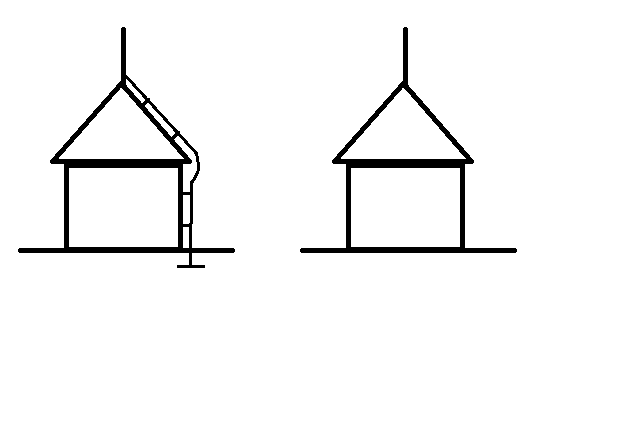 Zjisti, co mají společného Prokop Diviš a Benjamin Franklin. Vypracuj o nich krátký referát.